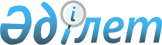 Қызылорда облысы бойынша магистральдық құбырлардың, газ тарату станцияларының күзет аймақтарының шекараларын белгілеу және жерлерді пайдалану режимiн айқындау туралыҚызылорда облысы әкімдігінің 2023 жылғы 19 мамырдағы № 81 қаулысы. Қызылорда облысының Әділет департаментінде 2023 жылғы 26 мамырда № 8415-11 болып тіркелді
      Қазақстан Республикасының Жер кодексінің 121-бабына және "Магистральдық құбыр туралы" Қазақстан Республикасы Заңының 7-бабының 2-тармағына, 14-бабына сәйкес Қызылорда облысының әкімдігі ҚАУЛЫ ЕТЕДІ:
      1. Қызылорда облысы бойынша магистральдық құбырлардың, газ тарату станцияларының күзет аймақтарының шекаралары осы қаулының 1-қосымшасына сәйкес белгіленсін.
      2. Қызылорда облысы бойынша магистральдық құбырлардың, газ тарату станцияларының күзет аймақтарындағы жерлерді пайдалану режимi осы қаулының 2-қосымшасына сәйкес айқындалсын.
      3. Осы қаулының орындалуын бақылау Қызылорда облысы әкімінің жетекшілік ететін орынбасарына жүктелсін.
      4. Осы қаулы оның алғашқы ресми жарияланған күнінен кейін күнтізбелік он күн өткен соң қолданысқа енгізіледі. Қызылорда облысы бойынша магистральдық құбырлардың, газ тарату станцияларының күзет аймақтарының шекаралары Қызылорда облысы бойынша магистральдық құбырлардың, газ тарату станцияларының күзет аймақтарындағы жерлерді пайдалану режимi
      Магистральдық құбырлардың, газ тарату станцияларының күзет аймақтарында:
      1) өткелдерді, қара жолдарды және магистральдық құбыр трассасы мен оның күзет аймағын өзге де уақытша немесе тұрақты көлікпен кесіп өтудің орналасу орындарын, салу, жайластыру және пайдалану тәртібін магистральдық құбырдың меншік иесімен келіспей, орнатуға;
      2) бағбандыққа және орман өсіруге, сондай-ақ жер жырту тереңдігі отыз бес сантиметрден аспайтын далалық ауыл шаруашылығы дақылдарын өсіру үшін агротехникалық жұмыстар кешенінен басқа, магистральдық құбырдың меншік иесімен келісілмеген кез келген жұмысты орындауға;
      3) магистральдық құбырдың меншік иесі не оператор жайластырған, магистральдық құбырға қызмет көрсету мен оның физикалық қорғалуын қамтамасыз етуге арналған жолдарды рекультивациялауға, сондай-ақ магистральдық құбырда өртке қарсы және күзет функцияларын орындайтын қызметкерлердің осы жолдармен қозғалысына, Қазақстан Республикасының заңнамасында белгіленген жағдайларды қоспағанда, кедергі келтіруге;
      4) кез келген құрылыстар мен ғимараттар салуға;
      5) автомобиль көлігі құралдарының, тракторлар мен механизмдердің тұрақтарын ұйымдастыруға;
      6) мелиоративтік жер жұмыстарын жүргізуге, суару және құрғату жүйелерін салуға;
      7) магистральдық құбырдың меншік иесінің келісімінсіз тау-кен, құрылыс салу, монтаждау және жару жұмыстарын жүргізуге, жерді тегістеуге;
      8) ұңғымалар, тікқазбалар орнатуға және топырақ сынамаларын (топырақ үлгілерінен басқа) алуға байланысты геологиялық түсіру, іздеу, геодезиялық және басқа да іздестіру жұмыстарын жүргізуге тыйым салынады.
					© 2012. Қазақстан Республикасы Әділет министрлігінің «Қазақстан Республикасының Заңнама және құқықтық ақпарат институты» ШЖҚ РМК
				
      Қызылорда облысының әкімі 

Н. Налибаев
Қызылорда облысы әкімдігінің
2023 жылғы 19 мамырдағы
№ 81 қаулысына 1-қосымша
№
Қала, аудан атауы
Жер санаты
Күзет аймақтары шекараларының көлемі, гектар
Магистральдық құбырлардың күзет аймақтарының шекаралары (құбыр осінен), метр
Газ тарату станцияларының күзет аймақтарының шекаралары (аумақ шекараларынан барлық жаққа кейін қалатын), метр
1
2
3
4
5
6
1
Қызылорда қаласы
ауыл шаруашылығы мақсатындағы жер
107,78
25
100
2
Қызылорда қаласы
елдi мекендердiң (қалалардың, кенттер мен ауылдық елдi мекендердiң) жерi
16,3813
50
100
3
Қызылорда қаласы
су қорының жері
5,15
50
100
4
Қызылорда қаласы
босалқы жер
564,0187
50
100
Жинағы:
-
693,33
-
-
5
Арал ауданы
өнеркәсiп, көлiк, байланыс, ғарыш қызметі, қорғаныс, ұлттық қауіпсіздік мұқтажына арналған жер және ауыл шаруашылығына арналмаған өзге де жер
1,8378
50
100
6
Арал ауданы
босалқы жер
65,483
50
100
Жинағы:
-
67,3208
-
-
7
Қазалы ауданы
ауыл шаруашылығы мақсатындағы жер
14,6599
25
100
8
Қазалы ауданы
елдi мекендердiң (қалалардың, кенттер мен ауылдық елдi мекендердiң) жерi
27,7868
50
100
9
Қазалы ауданы
өнеркәсiп, көлiк, байланыс, ғарыш қызметі, қорғаныс, ұлттық қауіпсіздік мұқтажына арналған жер және ауыл шаруашылығына арналмаған өзге де жер
1,4088
50
100
10
Қазалы ауданы
орман қорының жерi
15,7898
50
100
11
су қорының жері
0,8072
50
12
босалқы жер
614,0135
50
Жинағы:
-
674,466
-
-
13
Сырдария ауданы
ауыл шаруашылығы мақсатындағы жер
18,383
25
100
14
Сырдария ауданы
өнеркәсiп, көлiк, байланыс, ғарыш қызметі, қорғаныс, ұлттық қауіпсіздік мұқтажына арналған жер және ауыл шаруашылығына арналмаған өзге де жер
0,2649
50
100
15
Сырдария ауданы
босалқы жер
53,6288
50
100
Жинағы:
-
72,2767
-
-
16
Шиелі ауданы
ауыл шаруашылығы мақсатындағы жер
11,6752
25
100
17
Шиелі ауданы
елдi мекендердiң (қалалардың, кенттер мен ауылдық елдi мекендердiң) жерi
118,6139
50
100
18
Шиелі ауданы
өнеркәсiп, көлiк, байланыс, ғарыш қызметі, қорғаныс, ұлттық қауіпсіздік мұқтажына арналған жер және ауыл шаруашылығына арналмаған өзге де жер
3,1446
50
100
19
Шиелі ауданы
су қорының жері
3,9904
50
100
20
Шиелі ауданы
босалқы жер
150,4453
50
100
Жинағы:
-
287,8694
-
-
21
Жаңақорған ауданы
ауыл шаруашылығы мақсатындағы жер
6,6416
25
100
22
Жаңақорған ауданы
өнеркәсiп, көлiк, байланыс, ғарыш қызметі, қорғаныс, ұлттық қауіпсіздік мұқтажына арналған жер және ауыл шаруашылығына арналмаған өзге де жер
8,2501
50
100
23
Жаңақорған ауданы
босалқы жер
17,6695
50
100
Жинағы:
-
32,5612
-
-
Барлығы:
-
1827,8241
-
-Қызылорда облысы әкімдігінің
2023 жылғы 19 мамырдағы
№ 81 қаулысына 2-қосымша